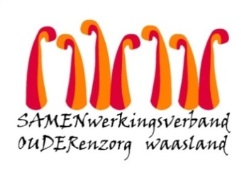 Nieuwsbrief wzc De Ark  – 15 oktober 2020Beste bewoner, familie, mantelzorger, 
Vandaag kregen we de bevestiging dat 1 bewoner van afdeling ‘De regenboog’, afdeling 3, positief werd getest op corona.  De besmette bewoner heeft geen symptomen en verblijft ,in strikte quarantaine, op zijn/ haar kamer.Screening bewoners afdeling ‘De regenboog’.Alle bewoners en betrokken medewerkers worden maandag 19 oktober gescreend op COVID-19.Bezoekregeling .Uit voorzorg wordt de bezoekregeling voor afdeling ‘De regenboog’ even stopgezet.  De betrokken familieleden zijn in de loop van de dag telefonisch verwittigd.  Verdere informatie volgt zodra we de testresultaten ontvangen.  Welke bijkomende maatregelen worden genomen?We blijven uiterst alert, gelukkig zijn er nog geen andere bewoners met symptomen.  Om verspreiding van het virus tegen te gaan vragen we de bewoners op hun kamer te blijven en schenken  we extra aandacht aan de hygiënemaatregelen.Hoe kunnen jullie helpen?We zijn ervan overtuigd dat u en uw gezin al het mogelijke doet om de coronaregels nauwgezet op te volgen.  Desondanks kan echter niemand uitsluiten dat er op een bepaald ogenblik toch een besmetting wordt vastgesteld bij uzelf of één van uw familieleden. Aanvullend hierbij een praktisch item: voor de persoonlijke was, vragen we om even te wachten tot de resultaten gekend zijn van de testing dan kunnen we bekijken of er verdere afspraken/ maatregelen nodig zijn.Mogen wij vriendelijk vragen om het woonzorgcentrum meteen te informeren bij een eventuele besmetting in uw naaste omgeving?  Zo kunnen wij indien nodig zo snel als mogelijk de nodige acties ondernemen om de verspreiding van het virus in te dijken.Alvast erg bedankt voor jullie begrip en medewerking. Bij vragen of bezorgdheden kunnen jullie mij telefonisch of per mail contacteren (els.vanverre@samenouder.be).Met vriendelijke groet,Els Van Verre
Dagelijks verantwoordelijke